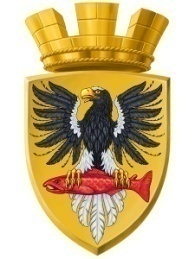 Р О С С И Й С К А Я  Ф Е Д Е Р А Ц И ЯКАМЧАТСКИЙ КРАЙП О С Т А Н О В Л Е Н И ЕАДМИНИСТРАЦИИ ЕЛИЗОВСКОГО ГОРОДСКОГО ПОСЕЛЕНИЯОт 30.08.2018 года                                                                                                             № 1322-п         г.ЕлизовоО размещении в федеральной информационной адресной системе сведений об адресах присвоенных объектам адресации – помещениям в многоквартирном жилом доме            № 1 по ул. Сопочная в г. Елизово	Руководствуясь ч.3 ст.5 и ч.3 ст.9 Федерального закона от 28.12.2013        № 443-ФЗ «О федеральной информационной адресной системе и о внесении изменений в Федеральный закон «Об общих принципах организации местного самоуправления в Российской Федерации», ст. 14 Федерального закона от 06.10.2003 № 131-ФЗ «Об общих принципах организации местного самоуправления в РФ», Уставом Елизовского городского поселения, Приказом Минфина России от 05.11.2015 № 171н «Об утверждении Перечня элементов планировочной структуры, элементов улично-дорожной сети, элементов объектов адресации, типов зданий (сооружений), помещений, используемых в качестве реквизитов адреса, и Правил сокращенного наименования адресообразующих элементов», в целях актуализации информации в федеральной информационной адресной системе,ПОСТАНОВЛЯЮ:1. Разместить в федеральной информационной адресной системе сведения об адресах, присвоенных объектам адресации - помещениям в многоквартирном жилом доме № 1 по ул. Сопочная в г. Елизово, ранее не размещенные в государственном адресном реестре, согласно приложению к настоящему постановлению.2. Направить данное постановление в федеральную информационную адресную систему для внесения сведений установленных данным постановлением.Управлению делами администрации Елизовского городского поселения опубликовать (обнародовать) настоящее постановление в средствах массовой информации и разместить в информационно-телекоммуникационной сети «Интернет» на официальном сайте администрации Елизовского городского поселения.Контроль за исполнением настоящего постановления возложить на руководителя Управления архитектуры и градостроительства администрации Елизовского городского поселения.ВрИО Главы администрации Елизовского городского поселения                                                    Д.Б. ЩипицынПриложение к постановлению администрации Елизовского городского поселенияот  30.08.2018 №  1322-пПомещение,с кадастровым номером 41:05:0101002:2586,с кадастровым номером 41:05:0101002:2586,с кадастровым номером 41:05:0101002:2586,с кадастровым номером 41:05:0101002:2586,Россия,Камчатский край,Камчатский край,Елизовский муниципальный район,Елизовский муниципальный район,Елизовский муниципальный район,Елизовский муниципальный район,Елизовское городское поселение,Елизовское городское поселение,Елизовское городское поселение,Елизово г.,Сопочная ул.,Сопочная ул.,д.1,кв.1.кв.1.кв.1.кв.1.кв.1.Помещение,с кадастровым номером 41:05:0101002:3061,с кадастровым номером 41:05:0101002:3061,с кадастровым номером 41:05:0101002:3061,с кадастровым номером 41:05:0101002:3061,Россия,Камчатский край,Камчатский край,Елизовский муниципальный район,Елизовский муниципальный район,Елизовский муниципальный район,Елизовский муниципальный район,Елизовское городское поселение,Елизовское городское поселение,Елизовское городское поселение,Елизово г.,Сопочная ул.,Сопочная ул.,д.1,кв.2.кв.2.кв.2.кв.2.кв.2.Помещение,с кадастровым номером 41:05:0101002:2709,с кадастровым номером 41:05:0101002:2709,с кадастровым номером 41:05:0101002:2709,с кадастровым номером 41:05:0101002:2709,Россия,Камчатский край,Камчатский край,Елизовский муниципальный район,Елизовский муниципальный район,Елизовский муниципальный район,Елизовский муниципальный район,Елизовское городское поселение,Елизовское городское поселение,Елизовское городское поселение,Елизово г.,Сопочная ул.,Сопочная ул.,д.1,кв.3.кв.3.кв.3.кв.3.кв.3.Помещение,с кадастровым номером 41:05:0101002:2764,с кадастровым номером 41:05:0101002:2764,с кадастровым номером 41:05:0101002:2764,с кадастровым номером 41:05:0101002:2764,Россия,Камчатский край,Камчатский край,Елизовский муниципальный район,Елизовский муниципальный район,Елизовский муниципальный район,Елизовский муниципальный район,Елизовское городское поселение,Елизовское городское поселение,Елизовское городское поселение,Елизово г.,Сопочная ул.,Сопочная ул.,д.1,кв.4.кв.4.кв.4.кв.4.кв.4.Помещение,с кадастровым номером 41:05:0101002:2706,с кадастровым номером 41:05:0101002:2706,с кадастровым номером 41:05:0101002:2706,с кадастровым номером 41:05:0101002:2706,Россия,Камчатский край,Камчатский край,Елизовский муниципальный район,Елизовский муниципальный район,Елизовский муниципальный район,Елизовский муниципальный район,Елизовское городское поселение,Елизовское городское поселение,Елизовское городское поселение,Елизово г.,Сопочная ул.,Сопочная ул.,д.1,кв.5.кв.5.кв.5.кв.5.кв.5.Помещение,с кадастровым номером 41:05:0101008:2037,с кадастровым номером 41:05:0101008:2037,с кадастровым номером 41:05:0101008:2037,с кадастровым номером 41:05:0101008:2037,Россия,Камчатский край,Камчатский край,Елизовский муниципальный район,Елизовский муниципальный район,Елизовский муниципальный район,Елизовский муниципальный район,Елизовское городское поселение,Елизовское городское поселение,Елизовское городское поселение,Елизово г.,Сопочная ул.,Сопочная ул.,д.1,кв.6.кв.6.кв.6.кв.6.кв.6.Помещение,с кадастровым номером 41:05:0101002:3065,с кадастровым номером 41:05:0101002:3065,с кадастровым номером 41:05:0101002:3065,с кадастровым номером 41:05:0101002:3065,Россия,Камчатский край,Камчатский край,Елизовский муниципальный район,Елизовский муниципальный район,Елизовский муниципальный район,Елизовский муниципальный район,Елизовское городское поселение,Елизовское городское поселение,Елизовское городское поселение,Елизово г.,Сопочная ул.,Сопочная ул.,д.1,кв.7.кв.7.кв.7.кв.7.кв.7.Помещение,с кадастровым номером 41:05:0101002:2562,с кадастровым номером 41:05:0101002:2562,с кадастровым номером 41:05:0101002:2562,с кадастровым номером 41:05:0101002:2562,Россия,Камчатский край,Камчатский край,Елизовский муниципальный район,Елизовский муниципальный район,Елизовский муниципальный район,Елизовский муниципальный район,Елизовское городское поселение,Елизовское городское поселение,Елизовское городское поселение,Елизово г.,Сопочная ул.,Сопочная ул.,д.1,кв.8.кв.8.кв.8.кв.8.кв.8.Помещение,с кадастровым номером 41:05:0101002:2809,с кадастровым номером 41:05:0101002:2809,с кадастровым номером 41:05:0101002:2809,с кадастровым номером 41:05:0101002:2809,Россия,Камчатский край,Камчатский край,Елизовский муниципальный район,Елизовский муниципальный район,Елизовский муниципальный район,Елизовский муниципальный район,Елизовское городское поселение,Елизовское городское поселение,Елизовское городское поселение,Елизово г.,Сопочная ул.,Сопочная ул.,д.1,кв.9.кв.9.кв.9.кв.9.кв.9.Помещение,с кадастровым номером 41:05:0101002:2717,с кадастровым номером 41:05:0101002:2717,с кадастровым номером 41:05:0101002:2717,с кадастровым номером 41:05:0101002:2717,Россия,Камчатский край,Камчатский край,Елизовский муниципальный район,Елизовский муниципальный район,Елизовский муниципальный район,Елизовский муниципальный район,Елизовское городское поселение,Елизовское городское поселение,Елизовское городское поселение,Елизово г.,Сопочная ул.,Сопочная ул.,д.1,кв.10.кв.10.кв.10.кв.10.кв.10.Помещение,с кадастровым номером 41:05:0101002:3058,с кадастровым номером 41:05:0101002:3058,с кадастровым номером 41:05:0101002:3058,с кадастровым номером 41:05:0101002:3058,Россия,Камчатский край,Камчатский край,Елизовский муниципальный район,Елизовский муниципальный район,Елизовский муниципальный район,Елизовский муниципальный район,Елизовское городское поселение,Елизовское городское поселение,Елизовское городское поселение,Елизово г.,Сопочная ул.,Сопочная ул.,д.1,кв.11.кв.11.кв.11.кв.11.кв.11.Помещение,с кадастровым номером 41:05:0101002:3059,с кадастровым номером 41:05:0101002:3059,с кадастровым номером 41:05:0101002:3059,с кадастровым номером 41:05:0101002:3059,Россия,Камчатский край,Камчатский край,Елизовский муниципальный район,Елизовский муниципальный район,Елизовский муниципальный район,Елизовский муниципальный район,Елизовское городское поселение,Елизовское городское поселение,Елизовское городское поселение,Елизово г.,Сопочная ул.,Сопочная ул.,д.1,кв.12.кв.12.кв.12.кв.12.кв.12.Помещение,с кадастровым номером 41:05:0101002:2856,с кадастровым номером 41:05:0101002:2856,с кадастровым номером 41:05:0101002:2856,с кадастровым номером 41:05:0101002:2856,Россия,Камчатский край,Камчатский край,Елизовский муниципальный район,Елизовский муниципальный район,Елизовский муниципальный район,Елизовский муниципальный район,Елизовское городское поселение,Елизовское городское поселение,Елизовское городское поселение,Елизово г.,Сопочная ул.,Сопочная ул.,д.1,кв.13.кв.13.кв.13.кв.13.кв.13.Помещение,с кадастровым номером 41:05:0101002:2571,с кадастровым номером 41:05:0101002:2571,с кадастровым номером 41:05:0101002:2571,с кадастровым номером 41:05:0101002:2571,Россия,Камчатский край,Камчатский край,Елизовский муниципальный район,Елизовский муниципальный район,Елизовский муниципальный район,Елизовский муниципальный район,Елизовское городское поселение,Елизовское городское поселение,Елизовское городское поселение,Елизово г.,Сопочная ул.,Сопочная ул.,д.1,кв.14.кв.14.кв.14.кв.14.кв.14.Помещение,с кадастровым номером 41:05:0101002:2812,с кадастровым номером 41:05:0101002:2812,с кадастровым номером 41:05:0101002:2812,с кадастровым номером 41:05:0101002:2812,Россия,Камчатский край,Камчатский край,Елизовский муниципальный район,Елизовский муниципальный район,Елизовский муниципальный район,Елизовский муниципальный район,Елизовское городское поселение,Елизовское городское поселение,Елизовское городское поселение,Елизово г.,Сопочная ул.,Сопочная ул.,д.1,кв.15.кв.15.кв.15.кв.15.кв.15.Помещение,с кадастровым номером 41:05:0101002:3060,с кадастровым номером 41:05:0101002:3060,с кадастровым номером 41:05:0101002:3060,с кадастровым номером 41:05:0101002:3060,Россия,Камчатский край,Камчатский край,Елизовский муниципальный район,Елизовский муниципальный район,Елизовский муниципальный район,Елизовский муниципальный район,Елизовское городское поселение,Елизовское городское поселение,Елизовское городское поселение,Елизово г.,Сопочная ул.,Сопочная ул.,д.1,кв.16.кв.16.кв.16.кв.16.кв.16.Помещение,с кадастровым номером 41:05:0101008:2032,с кадастровым номером 41:05:0101008:2032,с кадастровым номером 41:05:0101008:2032,с кадастровым номером 41:05:0101008:2032,Россия,Камчатский край,Камчатский край,Елизовский муниципальный район,Елизовский муниципальный район,Елизовский муниципальный район,Елизовский муниципальный район,Елизовское городское поселение,Елизовское городское поселение,Елизовское городское поселение,Елизово г.,Сопочная ул.,Сопочная ул.,д.1,кв.17.кв.17.кв.17.кв.17.кв.17.Помещение,с кадастровым номером 41:05:0101002:2557,с кадастровым номером 41:05:0101002:2557,с кадастровым номером 41:05:0101002:2557,с кадастровым номером 41:05:0101002:2557,Россия,Камчатский край,Камчатский край,Елизовский муниципальный район,Елизовский муниципальный район,Елизовский муниципальный район,Елизовский муниципальный район,Елизовское городское поселение,Елизовское городское поселение,Елизовское городское поселение,Елизово г.,Сопочная ул.,Сопочная ул.,д.1,кв.18.кв.18.кв.18.кв.18.кв.18.Помещение,с кадастровым номером 41:05:0101002:2784,с кадастровым номером 41:05:0101002:2784,с кадастровым номером 41:05:0101002:2784,с кадастровым номером 41:05:0101002:2784,Россия,Камчатский край,Камчатский край,Елизовский муниципальный район,Елизовский муниципальный район,Елизовский муниципальный район,Елизовский муниципальный район,Елизовское городское поселение,Елизовское городское поселение,Елизовское городское поселение,Елизово г.,Сопочная ул.,Сопочная ул.,д.1,кв.19.кв.19.кв.19.кв.19.кв.19.Помещение,с кадастровым номером 41:05:0101002:2622,с кадастровым номером 41:05:0101002:2622,с кадастровым номером 41:05:0101002:2622,с кадастровым номером 41:05:0101002:2622,Россия,Камчатский край,Камчатский край,Елизовский муниципальный район,Елизовский муниципальный район,Елизовский муниципальный район,Елизовский муниципальный район,Елизовское городское поселение,Елизовское городское поселение,Елизовское городское поселение,Елизово г.,Сопочная ул.,Сопочная ул.,д.1,кв.20.кв.20.кв.20.кв.20.кв.20.Помещение,с кадастровым номером 41:05:0101002:2857,с кадастровым номером 41:05:0101002:2857,с кадастровым номером 41:05:0101002:2857,с кадастровым номером 41:05:0101002:2857,Россия,Камчатский край,Камчатский край,Елизовский муниципальный район,Елизовский муниципальный район,Елизовский муниципальный район,Елизовский муниципальный район,Елизовское городское поселение,Елизовское городское поселение,Елизовское городское поселение,Елизово г.,Сопочная ул.,Сопочная ул.,д.1,кв.21.кв.21.кв.21.кв.21.кв.21.Помещение,с кадастровым номером 41:05:0101002:2757,с кадастровым номером 41:05:0101002:2757,с кадастровым номером 41:05:0101002:2757,с кадастровым номером 41:05:0101002:2757,Россия,Камчатский край,Камчатский край,Елизовский муниципальный район,Елизовский муниципальный район,Елизовский муниципальный район,Елизовский муниципальный район,Елизовское городское поселение,Елизовское городское поселение,Елизовское городское поселение,Елизово г.,Сопочная ул.,Сопочная ул.,д.1,кв.22.кв.22.кв.22.кв.22.кв.22.Помещение,с кадастровым номером 41:05:0101002:2855,с кадастровым номером 41:05:0101002:2855,с кадастровым номером 41:05:0101002:2855,с кадастровым номером 41:05:0101002:2855,Россия,Камчатский край,Камчатский край,Елизовский муниципальный район,Елизовский муниципальный район,Елизовский муниципальный район,Елизовский муниципальный район,Елизовское городское поселение,Елизовское городское поселение,Елизовское городское поселение,Елизово г.,Сопочная ул.,Сопочная ул.,д.1,кв.23.кв.23.кв.23.кв.23.кв.23.Помещение,с кадастровым номером 41:05:0101002:2359,с кадастровым номером 41:05:0101002:2359,с кадастровым номером 41:05:0101002:2359,с кадастровым номером 41:05:0101002:2359,Россия,Камчатский край,Камчатский край,Елизовский муниципальный район,Елизовский муниципальный район,Елизовский муниципальный район,Елизовский муниципальный район,Елизовское городское поселение,Елизовское городское поселение,Елизовское городское поселение,Елизово г.,Сопочная ул.,Сопочная ул.,д.1,кв.24.кв.24.кв.24.кв.24.кв.24.Помещение,с кадастровым номером 41:05:0101002:2454,с кадастровым номером 41:05:0101002:2454,с кадастровым номером 41:05:0101002:2454,с кадастровым номером 41:05:0101002:2454,Россия,Камчатский край,Камчатский край,Елизовский муниципальный район,Елизовский муниципальный район,Елизовский муниципальный район,Елизовский муниципальный район,Елизовское городское поселение,Елизовское городское поселение,Елизовское городское поселение,Елизово г.,Сопочная ул.,Сопочная ул.,д.1,кв.25.кв.25.кв.25.кв.25.кв.25.Помещение,с кадастровым номером 41:05:0101002:3062,с кадастровым номером 41:05:0101002:3062,с кадастровым номером 41:05:0101002:3062,с кадастровым номером 41:05:0101002:3062,Россия,Камчатский край,Камчатский край,Елизовский муниципальный район,Елизовский муниципальный район,Елизовский муниципальный район,Елизовский муниципальный район,Елизовское городское поселение,Елизовское городское поселение,Елизовское городское поселение,Елизово г.,Сопочная ул.,Сопочная ул.,д.1,кв.26.кв.26.кв.26.кв.26.кв.26.Помещение,с кадастровым номером 41:05:0101002:2360,с кадастровым номером 41:05:0101002:2360,с кадастровым номером 41:05:0101002:2360,с кадастровым номером 41:05:0101002:2360,Россия,Камчатский край,Камчатский край,Елизовский муниципальный район,Елизовский муниципальный район,Елизовский муниципальный район,Елизовский муниципальный район,Елизовское городское поселение,Елизовское городское поселение,Елизовское городское поселение,Елизово г.,Сопочная ул.,Сопочная ул.,д.1,кв.27.кв.27.кв.27.кв.27.кв.27.Помещение,с кадастровым номером 41:05:0101002:2549,с кадастровым номером 41:05:0101002:2549,с кадастровым номером 41:05:0101002:2549,с кадастровым номером 41:05:0101002:2549,Россия,Камчатский край,Камчатский край,Елизовский муниципальный район,Елизовский муниципальный район,Елизовский муниципальный район,Елизовский муниципальный район,Елизовское городское поселение,Елизовское городское поселение,Елизовское городское поселение,Елизово г.,Сопочная ул.,Сопочная ул.,д.1,кв.28.кв.28.кв.28.кв.28.кв.28.Помещение,с кадастровым номером 41:05:0101002:2779,с кадастровым номером 41:05:0101002:2779,с кадастровым номером 41:05:0101002:2779,с кадастровым номером 41:05:0101002:2779,Россия,Камчатский край,Камчатский край,Елизовский муниципальный район,Елизовский муниципальный район,Елизовский муниципальный район,Елизовский муниципальный район,Елизовское городское поселение,Елизовское городское поселение,Елизовское городское поселение,Елизово г.,Сопочная ул.,Сопочная ул.,д.1,кв.29.кв.29.кв.29.кв.29.кв.29.Помещение,с кадастровым номером 41:05:0101002:2376,с кадастровым номером 41:05:0101002:2376,с кадастровым номером 41:05:0101002:2376,с кадастровым номером 41:05:0101002:2376,Россия,Камчатский край,Камчатский край,Елизовский муниципальный район,Елизовский муниципальный район,Елизовский муниципальный район,Елизовский муниципальный район,Елизовское городское поселение,Елизовское городское поселение,Елизовское городское поселение,Елизово г.,Сопочная ул.,Сопочная ул.,д.1,кв.30.кв.30.кв.30.кв.30.кв.30.Помещение,с кадастровым номером 41:05:0101002:3063,с кадастровым номером 41:05:0101002:3063,с кадастровым номером 41:05:0101002:3063,с кадастровым номером 41:05:0101002:3063,Россия,Камчатский край,Камчатский край,Елизовский муниципальный район,Елизовский муниципальный район,Елизовский муниципальный район,Елизовский муниципальный район,Елизовское городское поселение,Елизовское городское поселение,Елизовское городское поселение,Елизово г.,Сопочная ул.,Сопочная ул.,д.1,кв.31.кв.31.кв.31.кв.31.кв.31.Помещение,с кадастровым номером 41:05:0101002:2753,с кадастровым номером 41:05:0101002:2753,с кадастровым номером 41:05:0101002:2753,с кадастровым номером 41:05:0101002:2753,Россия,Камчатский край,Камчатский край,Елизовский муниципальный район,Елизовский муниципальный район,Елизовский муниципальный район,Елизовский муниципальный район,Елизовское городское поселение,Елизовское городское поселение,Елизовское городское поселение,Елизово г.,Сопочная ул.,Сопочная ул.,д.1,кв.32.кв.32.кв.32.кв.32.кв.32.